Il/la sottoscritto/a……………………................................................................................................, nato/a a ……………..................................il………………………………………………………….. C.F.……………………………………………………………., residente in……………………………………………………,via………………………………………………………………………, n. …………… CAP………………., Prov…….., Tel. ………………..………………………, cell………………………………………, PEC* ………………………………………………………………  e-mail……………………………….……………………………………….*Tutte le comunicazioni ufficiali riguardanti l’iscrizione nell’Elenco dei Manager dell’Innovazione avverranno attraverso l’indirizzo di PEC indicato. Nel caso in cui il campo “PEC” non sia stato compilato, le comunicazioni verranno effettuate all’indirizzo PEC da cui è pervenuta la domanda di iscrizione.ai sensi degli articoli 46 e 47 del D.P.R. n. 445/2000 e s.m.i..DICHIARA	di aver preso pienamente visione, compreso e accettato integralmente il “Regolamento per la formazione dell’elenco dei manager dell’innovazione” (di seguito “Regolamento”) di Unioncamere;	di essere in possesso della cittadinanza italiana o di uno degli Stati membri dell’Unione europea;	di godere dei diritti civili e politici;	di non avere riportato condanne penali e non essere destinatario di provvedimenti che riguardano l’applicazione di misure di prevenzione, di decisioni civili e di provvedimenti amministrativi iscritti al casellario giudiziale, né avere procedimenti penali in corso; ☐	di essere consapevole che la domanda di mantenimento all’Elenco dei Manager dell’Innovazione sarà considerata completa solo dopo la verifica dell’esecuzione del pagamento dovuto, di cui all’art. 11 del Regolamento di Unioncamere. Le modalità di versamento della tariffa saranno indicate nell’”Avviso di Pagamento” che verrà trasmesso all’indirizzo PEC indicato nella presente istanza a seguito della ricezione della stessa da parte di Unioncamere.DICHIARA inoltre☐ che permangono i requisiti formativi e professionali dichiarati in sede di prima iscrizione all’Elenco (non compilare il modulo sottostante);☐ che permangono i requisiti formativi e professionali dichiarati in sede di prima iscrizione all’Elenco e, in aggiunta, sono state acquisite nuove conoscenze e/o competenze nel corso dell’ultimo anno (compilare il modulo sottostante solo nei riquadri riguardanti i nuovi requisiti);☐ che sono intervenute modifiche sostanziali nei requisiti formativi e/o professionali dichiarati in sede di prima iscrizione all’Elenco (compilare il modulo sottostante in ogni sua parte). *Si prega di fleggare obbligatoriamente una sola casellaCHIEDE pertantoil mantenimento dell’iscrizione nell’Elenco dei Manager dell’InnovazioneIl/la sottoscritto/a è consapevole che le dichiarazioni false, la falsità negli atti e l’uso di atti falsi comportano l’applicazione delle sanzioni penali previste dall’art. 76 del D.P.R. n. 445/2000 e s.m.i..Il/la sottoscritto/a conferma di aver letto l'informativa per il trattamento dei dati disponibile nell’art. 16 del “Regolamento per la formazione dell’elenco dei manager dell’innovazione” nella pagina web (https://www.unioncamere.gov.it/P42A0C4239S3692/elenco-dei-manager-dell-innovazione.htm).Luogo e data ………………………………………IL DICHIARANTE							(firma per intero leggibile in modalità autografa o digitale)CONOSCENZE E FORMAZIONEtitolo di studio  Diploma di Istituto Tecnico Superiore (ITS - ISTITUTI TECNICI SUPERIORI), specificare: Laurea 3 anni: Laurea 5 anni:specializzazione post laurea, master ii livello, dottorato di ricerca iscrizione attiva ad un albo professionale o elenco (professioni tecnico-scientifiche, economico-gestionali, proprietà intellettuale, legale) certificazione professionale (in settori gestionali,ict, ecc.) rilasciata da un ente riconosciuto/accreditato di terza parte indipendente attestazione di qualità e di qualificazione professionale rilasciata, ai sensi della legge 4/2013, da un’associazione professionale - iscritta al mise – di manager che svolgono consulenza organizzativa, gestionale e sull’innovazione certificazioni (ielts, trinity, toefl, ecc.) di conoscenza della lingua inglese, con livello > b1 del qcer *ESPERIENZA LAVORATIVA esperienza professionale complessiva con incarichi manageriali(barrare solo una casella)			 In materia di innovazione In ambiti diversi dall’innovazioneIndicare le ultime 4 esperienze complessive più significative, se necessario riportare un allegato con ulteriori esperienze che si ritiene utile fornire.  Totale _____ anni di esperienzaesperienza professionale specifica sulle tecnologie impresa 4.0Indicare le ultime 4 esperienze più significative specifiche nelle tecnologie impresa 4.0, se necessario riportare un allegato con ulteriori esperienze che si ritiene utile fornire.  Totale _____ anni di esperienzaA corredo della presente domanda si allegano i seguenti documenti (obbligatori, pena la non ammissibilità della richiesta):|__|	copia sottoscritta del documento d’identità in corso di validità;|__|	copia del Curriculum Vitae firmato e redatto in formato europeo (comprensivo dell’autorizzazione al trattamento dati e la sottoscrizione dell’autenticità di quanto dichiarato ai sensi del D.P.R. 445/2000) conforme al facsimile all’Allegato C);|__|	copia del versamento effettuato ad Unioncamere.A corredo della domanda si allegano i seguenti documenti (se presenti):|__|	copia del titolo di studio e della (eventuale) equipollenza a quello italiano (rif. punto 1);|__|	copia attestati di (eventuale) specializzazione post laurea, master II livello, dottorato di ricerca e relativo programma (rif. punto 2);|__|	evidenza dell’iscrizione attiva ad un albo professionale o elenco (rif. punto 3);|__|	copia attestati/certificati rilasciati da ente riconosciuti/ accreditati (rif. punto 4);|__|	copia attestato rilasciato dall’Associazione professionale ai sensi della Legge 4/2019 (rif. punto 5);|__|	copia della certificazione di conoscenza lingua inglese (rif. punto 6);|__|	possibili referenze: lettere dei datori di lavoro/clienti che attestino le attività svolte in relazione alle esperienze professionali riportate nei punti 7) e 8);|__|	altre evidenze oggettive delle esperienze maturate (rif. punto 7 e 8);|__|	altra documentazione utile a valutare la domanda di iscrizione (specificare): ______________Istituto:Città:Area Tecnologica:Ambito:Titolo conseguito:Data di conseguimento: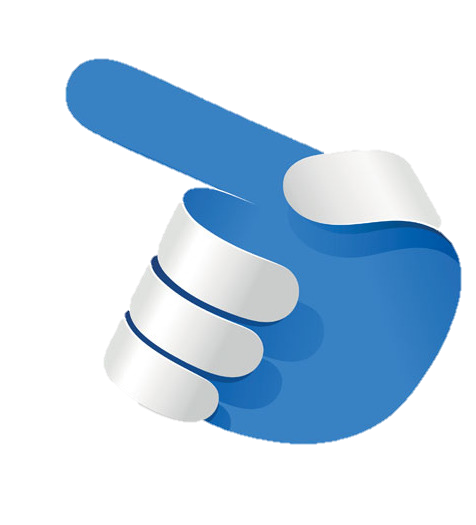 Allegare copia del titolo di studio e della eventuale equipollenza a quello italianoUniversità:Città:Titolo conseguito:Discipline di ambito tecnico o scientifico Discipline di ambito tecnico o scientifico  sì	 no	 sì	 no	 sì	 no	Data di conseguimento:Allegare copia del titolo di studio e della eventuale equipollenza a quello italianoUniversità:Città:Titolo conseguito:Discipline di ambito tecnico o scientifico Discipline di ambito tecnico o scientifico  sì	 no	 sì	 no	 sì	 no	Data di conseguimento:Allegare copia del titolo di studio e della eventuale equipollenza a quello italianoTipologia: Specializzazione post laurea          Master II Livello          Dottorato di ricerca Altro, specificare _________________________________Ente o società erogatore:Durata (ore):Titolo conseguito:Disciplina:  	ambiti gestionali e dell’innovazione, specificare ____________________________	altro, specificare __________________________________________Data di conseguimento:Allegare evidenza (attestati, copia del titolo di dottore di ricerca)Tipologia: Specializzazione post laurea          Master II Livello          Dottorato di ricerca altro, specificare _________________________________	Ente o società erogatore:Durata (ore):Titolo conseguito:Disciplina:  	ambiti gestionali e dell’innovazione, specificare ______________________________	altro, specificare __________________________________________Data di conseguimento:Allegare evidenza (attestati, copia del titolo di dottore di ricerca)Tipologia: Specializzazione post laurea          Master II Livello          Dottorato di ricerca altro, specificare _________________________________	Ente o società erogatore:Durata (ore):Titolo conseguito:Disciplina:  	ambiti gestionali e dell’innovazione, specificare ______________________________	altro, specificare __________________________________________Data di conseguimento:Allegare evidenza (attestati, copia del titolo di dottore di ricerca)N° iscrizioneNome dell’Albo Professionale/ Elenco in cui si è iscrittiData di iscrizioneIn corso di validità (si o no)Allegare eventuale evidenza Certificazione della figura professionale ottenutaN° CertificatoNorma di riferimento (eventuale)Rilasciato da 
(indicare “ente riconosciuto/accreditato di terza parte indipendente”) Data di rilascioIn corso di validità (si o no)Allegare eventuale evidenza (copia di attestati/ certificati)Ambito dell’attestato di qualitàNome dell’Associazione Professionale che ha rilasciato l’attesto di qualitàData di rilascioIn corso di validità (si o no)Allegare evidenza (copia attestazione)Certificazione linguistica ottenuta
(IELTS, TRINITY, TOEFL, ECC.)Rilasciata il Livello Conseguito(QCER -Quadro Comune Europeo di riferimento per la conoscenza delle lingue)Organizzazione/ScuolaAllegare eventuale evidenza (copia di attestati e/o dichiarazioni di conoscenza)Periodo (mese e anno)Periodo (mese e anno)Denominazione organizzazione (presso la quale è stata fornita la propria prestazione professionale)Tipologia organizzazione Ruolo svolto(es. Consulente di direzione, project manager, tecnologo,  ecc.)Inquadramento contrattuale(Es. Dirigente, Quadro, consulente ecc.)dal ____al _____Denominazione organizzazione (presso la quale è stata fornita la propria prestazione professionale)Tipologia organizzazione Ruolo svolto(es. Consulente di direzione, project manager, tecnologo,  ecc.)Inquadramento contrattuale(Es. Dirigente, Quadro, consulente ecc.) Pubblica Privata Pubblica Privata Pubblica Privata Pubblica PrivataAllegare possibili referenze (lettere dei datori di lavoro/clienti che attestino le attività svolte)Periodo (mese e anno)Periodo (mese e anno)Denominazione organizzazione (presso la quale è stata fornita la propria prestazione professionale)Tecnologie Impresa 4.0 su cui si è maturata l’esperienzaRuolo svolto(es. Consulente di direzione, project manager, tecnologo,  ecc.)Inquadramento contrattuale(Es. Dirigente, Quadro, consulente ecc.)dal ____al _____Denominazione organizzazione (presso la quale è stata fornita la propria prestazione professionale)Tecnologie Impresa 4.0 su cui si è maturata l’esperienzaRuolo svolto(es. Consulente di direzione, project manager, tecnologo,  ecc.)Inquadramento contrattuale(Es. Dirigente, Quadro, consulente ecc.)Allegare possibili referenze (lettere dei datori di lavoro/clienti che attestino le attività svolte)